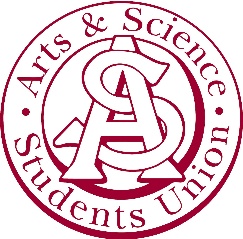 Arts & Science Students’ Union AgendaFebruary 26, 2018Arts Building Room 200Regrets: Kylie Phillips, Canute Rosaasen, Shanna Liin, Kirsten Samson 1. Adoption of agendaMotioned by MackenzieSeconded by Richard2. Recognized treaty 6 territory3. Andreas Presentation 4. Executive Reports4.1	Presidential reports4.2	Committee reports 5.2.1 VP Malko 5.2.2 VP Paradzik5.2.3 VP Bayne 5.2.4 VP Guan5. Students’ Councils Report	5.1	Member of Students’ Councils report6. Other BusinessAndreas PresentationI am the Director of planning and communication, here to talk about the college plan (draft)A lot of what I do is consulting with faculty, staff, students to talk about what we want our college to look likeWe typically create a new plan every 4-5 years This one is different because it will be taking us to 2025I wanted to ask you for advice and invite you to talk back to me and let me know if you think these are good plans university plan is highly visual, we call it the “The Weave Diagram” It is supposed to weave university mission value statementskey commitment areas: courageous curiosity, boundless collaboration, and inspired communitiesThe college gets money from central administration every year Our single largest donor is the provinceOur strategic plan: create it, resource it, monitor and adjust itThis plan a living document, it is up for review all the timeA central planning committee has been created We’re meeting 5-6 times this term with faculty The final plan due in SeptemberCommitment Areas:courageous curiosityprepare graduates, versed in technology and arts, for employment rebranding interdisciplinary centre for culture and creativity to support indigenizing RSAWestablish Metis research chair and increase metis engagementBoundless CollaborationContinue curriculum renewal. Introduce writing and indigenization requirements into degree programs streamline degree and certificate paths, and leverage our unique capacity for cross-departmental and inter-disciplinary workestablish A&S ‘cohorts’ for students & facultyalign community engaged teaching and scholarships with department and college standards of expectation and aspirationInspired CommunitiesCreate strategic faculty and staff complement plansRefine our alumni engagement strategy to develop a culture of alumni engagementPromote exchange programs and study abroadDevelop an indigenous advisory board to the DeanStrengthen partnership with First Nations and Metis communities and organizationsStrategic commitments to align with university plan: We are embracing growthWe are currently in growth modeInternationalization is becoming more and more importantAccommodate AgBio, BMSc, Educ, Engin, ESB, Biol, Chem, Ling, HStudiesCollege commitments“Student first” – student service hub for half of student populationidea that we locate student services by ramp We’ll be fundraising for thatWill be transformed in next 5 ish years	Implement SAVA – School of Architecture & Visual ArtsEnhance student experience by tying community engagement to academic programmingEnable culture of engaged RSAWStrengthen community language and arts programsEstablish “galleries reimagined” outcomesRenovate Museum of Natural SciencesA&S Plan 2018-2025 timelineCollege Planning Advisory Committee will meet 6 times in Term 2Indigenous consultation on planSpecial meeting of Faculty Council March 14, to endorse the draft college planConsolidation of College RSAW PlanStrategic Lead on Form 3 submission: Barb GillisStrategic Lead on Forms 1,2,4 submissions: Andrea WasylowHave your say and help create our planget in touch with college of planningwe’re asking for ongoing feedbackyou have a lot of time until next September to weigh in on thisthoughts & questions:Aaron: The idea of increasing student cohorts stood out to me. Involvement isn’t super high. Having cohorts would be great way to have people engage with other students. Aidan: I really like it. I’ve been looking at the university plan over and over again for months. It was good to see all the pointsUniversity plan has changed a lot since summer.Would it help to render the college plan when passed into a graphic program?Aaron: Graphics are great but they don’t have a lot of depth. I find presentation like this hard to engage with because we don’t know all the info.  Aidan: I think it’s important to have much deeper info to have available, but I personally like short flashy posts that grab my attentionI can share text graph with you. I will also arrange for it to be put on the internetTasnim: Art galleries sound coolLogan: is there an estimated cost for expansion in arts?At least 30 millionOlena: will the dinosaur museum be updated?Yes, thinking about making it 2 stories Thinking about adding a 20 ft tall aquarium1986 was the last time the museum was updated  President ReportFinally enrolled in One Day for StudentsWill be on March 14We will set up a table at the top of the ramp Our goal is to ask students to donate $1 to show how much change they can make with a small donationASSU has the opportunity to have its own fund for whatever way we want to give back to the college We used the money to renovate the lounge last summer Now there are always students using the lounge We need to come up with initiatives, any ideas?Aaron: we could use money raised to purchase more camerasOlena: could go towards the food centerMaybe someone could talk to the food center if they have ideas on how we can helpAidan: that sounds like a job for MSCsAlumni of Influence GalaIt’s all coming togetherExecutives now have tickets, will be trying to get moreOlena Malko – VP Marketing We are planning on having a 24 hour Facebook giveawayEmily will be emailing the poster soonWe just need 8 more people to reach 1000 likes on Facebook1000th person will win 1000 jelly beansWe will give away smaller prizes to 10 random likersno ASSU members motion to spend $30 on jelly beansmotioned by Ine seconded LoganMackenzie Paradzik - VP Academic scholarship is doneTanner Bayne – VP ExternalArts & Science Trivia will not be happening tonightMaybe we can have a trivia night in AprilTalent show will most likely be held on March 15th Sherry Guan – VP Operation and Financeno reportAidan Murphy – Member of Students’ Councils We didn’t have a meeting the week before the break  There was new furniture put in upper Place Rielnew furniture helps transition Place from a transit hub to a common space to hang out with friendsElectionsorientation has been heldGet a hold of us ASAP if you want to apply for any positionsOther BusinessHad lots of people talk about running for positionsWant to strike elections committeeThere must be one member from each committee who isn’t running for a position Elections committee will meet briefly and talk about dates we want to setElection will most likely be held on the 21st of March same day as USSU electionsMotion to appoint Mackenzie, Logan, Rinad, and Samuel to elections committee motioned by Olena seconded by JackMeeting Adjourned 